Учитель физической культуры МБОУ ВСОШ №9 им.В.И.Сагайды  Чеботарев Игорь Владимирович 15.10.2022 г. провел открытый урок в 4 классе на тему «Челночный бег»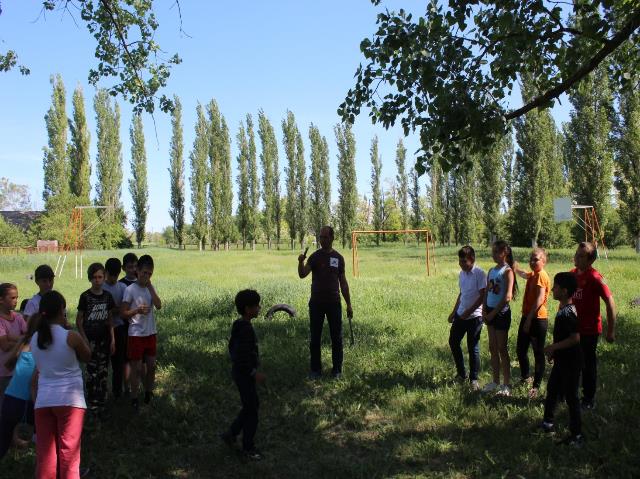 